SREDA, 8. 4. 2020MATEMATIKA  Številski izraziNastavi 4 stolpce s po 5 kockami. Povej račun, s katerim bi izračunal, koliko je vseh kock.                                                                       4  5 = 20   Odvzamemo tri kocke. Koliko je kock sedaj?                        4  5 - 3 = 20 - 3 = 17                               Najprej smo pomnožili 4 in 5, nato odšteli 3.UGOTOVITEV: Množenje ima prednost pred odštevanjem.ZAPIS V ZVEZEKPrepiši račune s fotografije v zvezek in jih izračunaj. Pazi na vrstni red!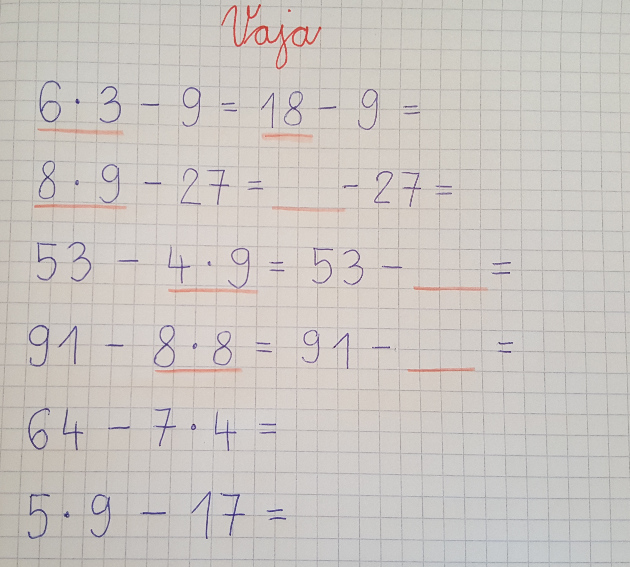 Reši naloge v delovnem zvezku na strani 92.SPOZNAVANJE OKOLJADOMAČA POKRAJINAPreberi besedilo v DZ na strani 72 in reši 1. nalogo.